Comprehension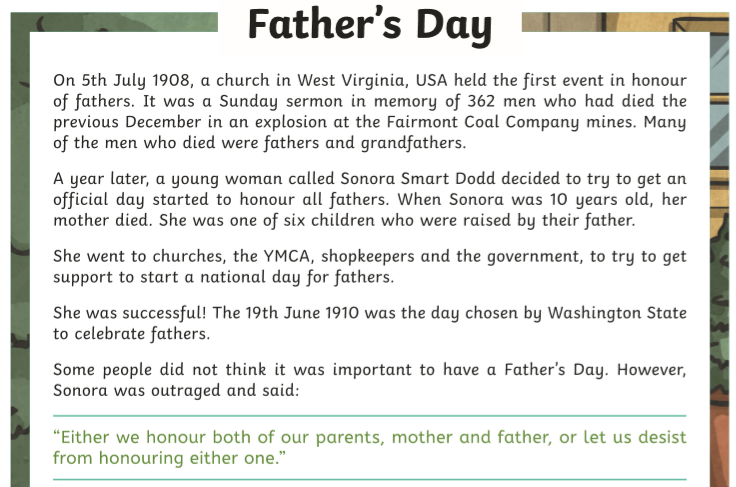 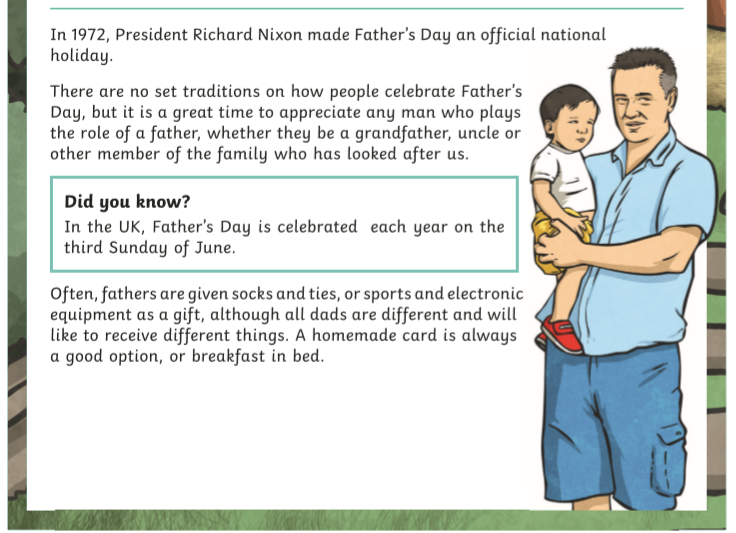 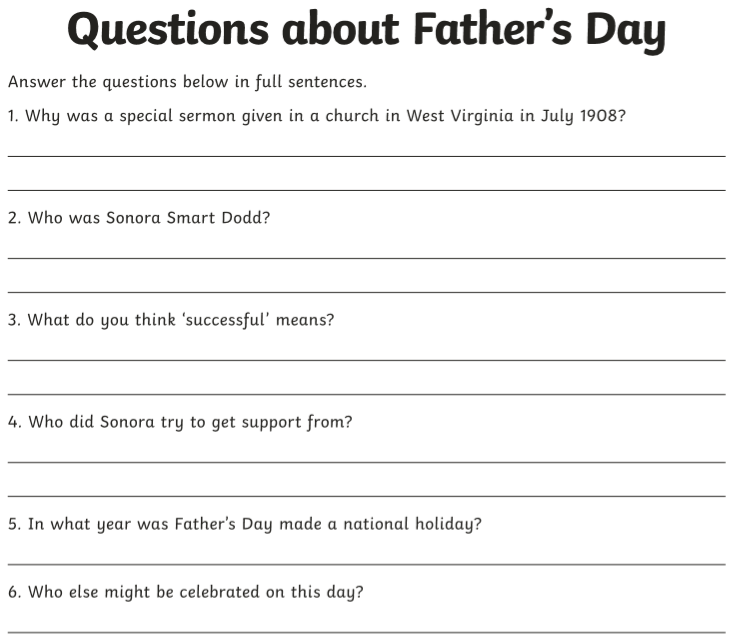 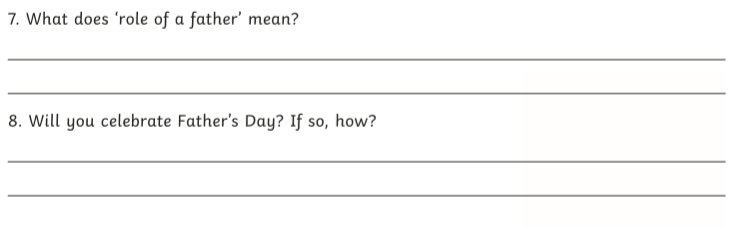 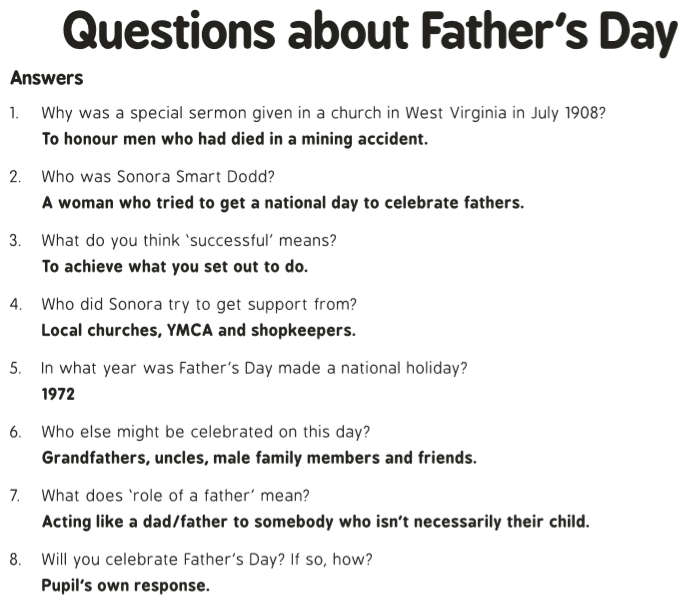 